REQUERIMENTO Nº 348/2018Requer Voto de Pesar pelo falecimento da SRA. APARECIDA FERREIRA DE SOUSA, ocorrido recentemente. Senhor Presidente, Nos termos do Art. 102, Inciso IV, do Regimento Interno desta Casa de Leis, requeiro a Vossa Excelência que se digne a registrar nos anais desta Casa de Leis voto de profundo pesar pelo falecimento da Sra. Aparecida Ferreira de Sousa, ocorrido no último dia 11 de março. Requeiro, ainda, que desta manifestação seja dada ciência aos seus familiares, encaminhando cópia do presente à Rua do Amor, 190, Jardim Vista Alegre, nesta cidade.Justificativa:A Sra. Aparecida Ferreira de Sousa tinha 74 anos e era viúva de Wilson de Sousa e deixou os filhos Laudicéia, Sandra e Benedito Wilson.Benquista por todos os familiares e amigos, seu passamento causou grande consternação e saudades; todavia, sua memória há de ser cultuada por todos que em vida a amaram.Que Deus esteja presente nesse momento de separação e dor, para lhes dar força e consolo.É, pois, este o Voto, através da Câmara de Vereadores, em homenagem póstuma e em sinal de solidariedade.                    Plenário “Dr. Tancredo Neves”, 12 de março de 2018. José Antonio FerreiraDr. José-Vereador-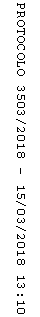 